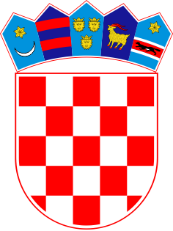     REPUBLIKA HRVATSKATRGOVAČKI SUD U VARAŽDINU   Ured predsjednice suda
Broj: 7 Su-353/2021-6
Varaždin, 16. rujna 2021.O B A V I J E S T uz oglas Trgovačkog suda u Varaždinu za prijam u državnu službuna određeno vrijeme (broj 7 Su-353/2021-5 od 16. rujna 2021.)za radno mjesto administrativni referent - upisničar – 1 izvršitelj/icaOpis poslova, podaci o plaći radnog mjesta i pravni izvori za pripremanje kandidata za testiranjeOpis poslova:   Administrativni referent-upisničar   - vodi samostalno poslove zaprimanja spisa, obavlja sve poslove vođenja upisnika  „R3“, izrađuje statističke podatke, obavlja poslove arhivara za čuvanje spisa u arhivu, obavlja poslove prijama pošte, otpreme pošte i dostave pošte, obavlja i druge poslove koje  odredi voditelj sudskog registra ili predsjednik suda. Podaci o plaći:Zakonski izvori podataka o plaći radnih mjesta nalaze se na web stranici "Narodnih novina" www.nn.hr te su regulirani Uredbom o nazivima radnih mjesta i koeficijentima složenosti poslova u državnoj službi ("Narodne novine", broj 37/01., 38/01. - ispravak 71/01., 89/01., 112/01., 7/02.-ispravak, 17/03., 197/03., 21/04., 25/04. - ispravak, 66/05., 131/05., 11/07., 47/07., 109/07., 58/08., 32/09., 140/09., 21/10., 38/10., 77/10., 113/10., 22/11., 142/11., 31/12., 49/12., 60/12., 78/12., 82/12., 100/12., 124/12., 140/12., 16/13., 25/13., 52/13., 96/13., 126/13., 2/14., 94/14., 140/14., 151/14., 76/15., 100/15., 71/18., 73/19.). Plaća službenika čini umnožak koeficijenta složenosti poslova radnog mjesta i osnovice za izračun plaće, uvećan za 0,5% za svaku navršenu godinu radnog staža.Pravni izvori za pripremanje kandidata za testiranje- Ustav Republike Hrvatske ("Narodne novine" broj 56/90, 135/97, 08/98, 113/00, 124/00, 28/01, 41/01, 55/01, 76/10, 85/10, 05/14),- Sudski poslovnik ("Narodne novine" broj 37/14, 49/14, 8/15, 35/15, 123/15, 45/16, 29/17, 33/17, 34/17, 57/17, 101/18, 121/18, 81/19, 128/19, 39/20, 47/20, 138/20,147/20, 70/21 i 99/21) - www.nn.hr- Pravilnik o radu u sustavu eSpis ("Narodne novine" broj 35/15, 123/15, 45/16, 29/17, 112/17, 119/18, 39/20, 138/20 , 70/21 i 99/21) – www.nn.hr.VRIJEME I MJESTO ODRŽAVANJA TE NAČIN TESTIRANJA BITI ĆE OBJAVLJENI NAKNADNO.								Trgovački sud u Varaždinu